Multiplier ou diviser un décimal par 10, 100, 1 000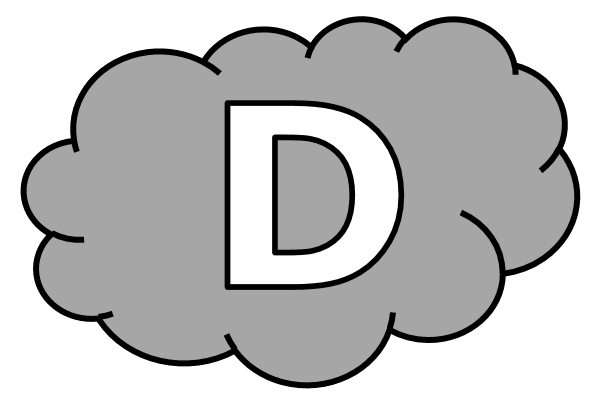 Entraînement n° 1 	 ............. bonnes réponsesMultiplier ou diviser un décimal par 10, 100, 1 000Entraînement n° 2 	 ............. bonnes réponsesMultiplier ou diviser un décimal par 10, 100, 1 000Entraînement n° 3 	 ............. bonnes réponsesMultiplier ou diviser un décimal par 10, 100, 1 000Défi 				 ............. bonnes réponses3,41 x 10 = ............. 	1,5 x 1 000 = .............	24 ÷ 100 = .............0,08 x 100 = ............. 	4 574 ÷ 1 000 = .......	8 ÷ 10 = .............3,52 x 1 000 = ............	49 ÷ 10 = .............	8,56 ÷ 100 = .............0,023 x 10 = ............. 	0,171 x 100 = .............	58 ÷ 1 000 = ...........0,012 x 100 = .............	47 ÷ 10 = .............	1,23 x 1 000 = .............0,08 x 10 = ............. 	569 ÷ 1 000 = .............	8,8 ÷ 100 = .............Dans sa tirelire, Rumaysa a 10 pièces de 0,50 €.Quelle somme Rumaysa possède-t-elle ? Rumaysa possède .................. €.1,24 x 10 = ............. 	0,007 x 1 000 = ..........	5 623 ÷ 100 = ............0,14 x 100 = ............. 	568 ÷ 1 000 = .............	0,23 ÷ 10 = .............2,5 x 1 000 = .............	8 ÷ 10 = .............		78,9 ÷ 100 = ............2,05 x 10 = ............. 	5,8 x 100 = .............	74 ÷ 1 000 = .........2,36 x 100 = .............	0,7 ÷ 10 = .............	14,89 x 1 000 = ...........5,8 x 10 = ............. 	132 ÷ 1 000 = .............	2,2 ÷ 100 = ............Pour travailler sur les fractions, Sohan coupe une bande de 71 cm en 10.Quelle est la taille des fractions de bande ? Les fractions de bandes mesurent .................. cm.0,15 x 10 = ............. 	3,34 x 1 000 = ............	489 ÷ 100 = ............2,74 x 100 = ............. 	42 ÷ 1 000 = ............	563 ÷ 10 = .............4,71 x 1 000 = ............	2,8 ÷ 10 = .............	963 ÷ 100 = .............4,78 x 10 = ............. 	0,045 x 100 = .............	231 ÷ 1 000 = ...........8,9 x 100 = .............	1,48 ÷ 10 = .............	0,8 x 1 000 = .............5,6 x 10 = ............. 	52 ÷ 1 000 = .............	84 ÷ 100 = .............En 10 jours, Ahlame a fait 25 632 pas.Combien cela représente-t-il de pas par jour ? Cela représente .................. pas par jour.4,8 x 10 = ............. 	0,005 x 1 000 = ..........	27 ÷ 100 = ............4,12 x 100 = ............. 	35 ÷ 1 000 = .............	5,62 ÷ 10 = .............0,059 x 1 000 = ..........	87 ÷ 10 = .............	5,89 ÷ 100 = .............6,05 x 10 = ............. 	2,362 x 100 = .............	780 ÷ 1 000 = ...........4,17 x 100 = .............	5,68 ÷ 10 = .............	34,12 x 1 000 = ...........0,74 x 10 = ............. 	69 ÷ 1 000 = .............	25 ÷ 100 = .............Ce matin, Maël a acheté 10 bonbons à 0,05 €.Combien Maël a-t-il dépensé ? Maël a dépensé .................. €.